Carson Cerney							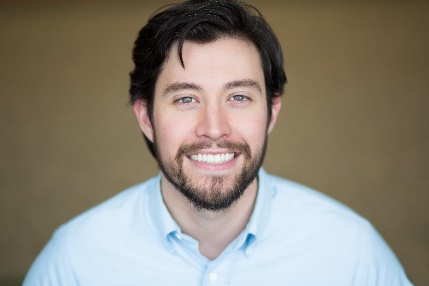 EMCHair: Black 	        Eyes: Green           Height: 6’0”                Weight: 185 lbs.HEYMAN TALENT - (502) 589.2540 - kathy@heymantalent.com     devin@heymantalent.com 					REGIONAL THEATREShakespeare in Love					Will				Matthew Johnson / Woodford Th.The 39 Steps						Clown 2				Shad Willingham / SRT FestivalSylvia							Greg				Shad Willingham	/ SRT FestivalThe Cake						Tim / George (u/s)		Shelley Delaney / Tantrum Theater	Romeo & Juliet						Lord Montague / Friar John	Jonathan Hetler / Ohio UniversityTaming of the Shrew					Hortensio			Andrew Felt / Pioneer FestivalEurydice						Lord of the Underworld		Katie Chambers / Company JSeussical						Mr. Mayor / Wickersham		Brian Kimmel / Company JLegally Blonde						Kyle / Dewey / Security Guard	Brian Kimmel / Company JFiddler on the Roof					Sasha / Dancer			Brian Kimmel / Company JUNIVERSITY THEATREFailure: A Love Story					Mortimer Mortimer		Anne McAlexander / Ohio MFAGlengarry Glen Ross					Roma				Jonathan Hetler / Ohio MFAThe Library						Nolan				Shelley Delaney / Ohio MFAVessel							Luke				Anne McAlexander / Ohio MFAUrinetown: The Musical					Robby the Stockfish		Daniel C. Dennis / Ohio MFAMuch Ado about Nothing					Friar Francis			Dennis Lee Delaney / Ohio MFABait Shop						Glenn				Rani Crowe / Ohio MFAAs You Like It						Silvius / Adam			Ray Paolino / Univeristy of Ga.FILMTripsters						Lead				Morgan Szymanski / Atlanta, Ga.Beat Street Resurrection					Supporting			Thomas Ford / Atlanta, Ga.Truth Seekers 2						Supporting			Gaylord Parsons / Atlanta, Ga.An Incomplete Portrait					Lead				Reza Mehr / Athens, Oh.Blocking	         						Lead				Brian MacNeel / Athens, Oh.A Spy Life						Lead				Morgan Szymanski / Atlanta, Ga.Heirloom						Lead				Matthew Jones / Atlanta, Ga.Hard Plastic						Lead				Jarryd Clark / Atlanta, Ga.Before You See God					Supporting			Paul Sapp / Atlanta, Ga.It’s A Steampunk World After All				Lead				Molly Wyse / Atlanta, Ga.EducationOhio University, M.F.A. Professional Actor Training ProgramUniversity of Georgia, B.A. Theatre & B.S. PsychologyTrainingActing: Shelley Delaney, David Haugen, George Contini, Kristin Kundert, Ray PaolinoVoice & Speech: Brian Evans, Laura Parrotti, Kristin KundertMovement: Rebecca VerNooy, Daniel C. Dennis, George ContiniMaster Classes: Maria Aitken – Noel Coward, Alex Torra - Viewpoints (OU), Steve Coulter, BJ Hughes (Alliance Theatre). Nicolas Coster (UGA)Brian Kimmel, Company J at the MJCCA: 2012 – 2013 Intern: Musical TheatreSpecial Skills	Extensive New Play Development. Rotating Repertory Experience. Dialects: Southern American, Chicago, RP, Cockney, Irish (Belfast), Scottish. Basic Pass – Unarmed & Quarterstaff SAFD, Singing (Baritone), DJ, Football, Basketball, Sprinting, Weightlifting, and Golf.